* Any identified risk which has a rating >9 must be communicated with the Quality ManagerRisk assessment matrixAcceptable RiskRisk is tolerable as long as it is well managed and controlled.  In addition to identified hazards, all incidents claims and complaints will be risk assessed according to the following process and investigated according to the severity or the consequence and likelihood of (re)occurrence.All Risk Assessments within the Trust will identify:The hazards within the Task/ area being assessed inherent in the work undertaken who and how many people would be affectedhow often specific events are likely to happen (may be based on frequency of previous occurrence):how severe the effect or consequence would behow controllable the hazards are.Acceptable risk will be determined using the following traffic light system:Severity/consequenceGiven the (in) adequacy of the control measures, how serious the consequences are likely to be for the group, patient or Trust if the risk does occur (using the matrix).LikelihoodGiven the (in) adequacy of the control measures for each risk, decide how likely the risk is to happen according to the following guide.  Scores range from 1 for rare to 5 for very likely.Risk Score is determined by Severity x Likelihood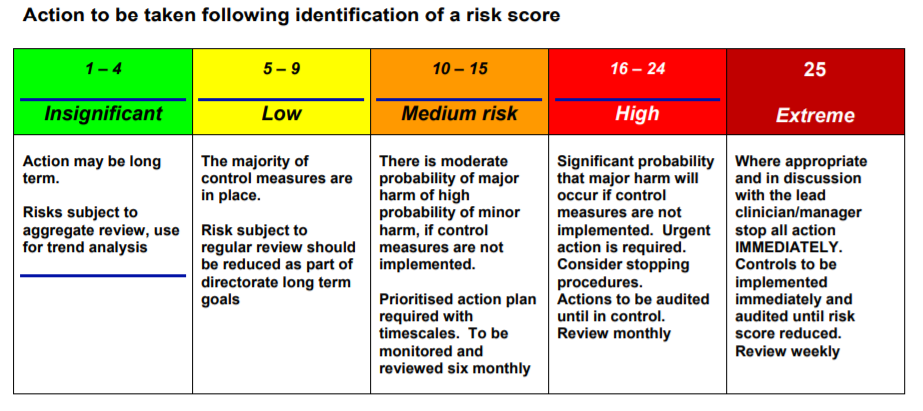 Department/Location/Project: Day assessment unit maternity (D7) SOP Document Reference Number: SOP/POCT/75 Risk Assessor(s): N. HodgesHighest Risk Rating Identified*:3Date of assessment:12.01.2023Informed QM of any Risk Score >9: NADescription of riskExisting control/ safeSystem of workInitial Risk Rating(S X L=  RR)Initial Risk Rating(S X L=  RR)Initial Risk Rating(S X L=  RR)What further action is requiredResponsible person and target date for completionFinal Risk Rating(S X L=  RR)Final Risk Rating(S X L=  RR)Final Risk Rating(S X L=  RR)Example wording:There is a risk that …As a result of …Which may result in …Who is exposed to the risk?Staff (including contractors)Patients’OrganisationWhat prevents the risk occurring, if anything?What needs to take place to prevent the risk occurring.  Consider - elimination, substitution, physical controls/safeguards, safe systems of work, other methods i.e. personal protective equipment etc.Include cost. [If None state N/A]Required information[If None state N/A]As a result of …The operation of centrifuge in day assessment unit in maternity.A re-assessment of the risks to staff and (indirectly) to patients is required to ensure that they are reduced or mitigated as far as possible.These risks (and the controls to reduce them are described in the subheadings below)  Staff wear PPE and are trained or supervised to work in this area.Musculoskeletal injury to staff if stretching and bending when loading/unloading centrifuges.Centrifuge placed on lower level bench to allow visual and operational access into centrifuge(s) without significant stretching and bending.212NANA212Musculoskeletal injury to staff when handling bulky/heavy equipment during installation or removal of centrifuge (e.g. for repair).Manual handling training (mandatory).POCT staff would assist using laboratory trolleys/lifting equipment. 212NANA212Transporting to/from and loading/unloading samples into centrifuge(s).Risk of dropping samples (sample loss) Risk of spillage or contamination. Biological hazard to staff.Samples are collected in close proximity to the centrifuge and often only one sample at a time. Tubes are plastic and have a sealed lid on that is not removed before centrifuging. A rack is available to place the sample in before and after centrifugation and during analysis. All holes in the rota are set up with inserts and correct blue mats (see SOP if unsure) to fit the 5ml EDTA tubes, as long as a balance is placed directly opposite the patient sample the centrifuge will be balanced.212NANA212Sample breakage whilst in centrifuge.In routine use there is very low incidence of sample tube breakage.Biological hazard to staff.Plastic sample tubes in use. Minimise risk of breakage by balancing tubes in centrifuge and not placing tall tubes in the carousel holes with blue mats in. Universal precautions should be applied (treat all samples as potentially infectious).PPE should be worn (gloves, eye protection, and apron).Ventilate the room and do not open the centrifuge for 30 minutes.212NANA212There is not a lid for the centrifuge rotor, potentially releasing aerosols if the centrifuge is immediately opened post a sample breakage.Centrifuge should not be left unsupervised during operation, the department is relatively busy with staff who can observe centrifuge at all times.If a breakage is suspected the centrifuge must be stopped, when the lid releases it should be pushed down to not allow it to open.PPE should be worn (gloves, eye protection, apron) when dealing with a breakage.Ventilate the room and do not open the centrifuge for 30 minutes.212NANA212Opening of centrifuge whilst rotor is spinning.      Biological agents and   mechanical hazards to staffLid lock enabled whilst rotor is spinning, operator cannot open lid until rotor has stopped spinning.313NANA313Mechanical & electrical hazards to staff including risk of imbalance in centrifuge causing movement on bench.The samples should always be  evenly distributedaround the centrifuge and balanced with a tube of water when necessary.Centrifuge is serviced and electrically tested annually. Cleaning/maintenance programs are in place – see SOP/POCT/75.313NANA313Cleaning / Maintenance, 70% alcohol used as cleaning agent. Flammable and harmful by inhalation and contact with skinGloves & apron worn, eyewash station available.Provided in small individual wipes.Detergent wipes can be used for routine cleaning, alcohol wipes used for decontamination less frequently. 212NANA212Sample analysis impacted by incorrect centrifugation.Centrifuge programme cycles set for duration and speed/rcf.These do not need adjusting for routine use, settings can be found in SOP/POCT/75. 224NANA224Consequence score (severity levels) and examples of descriptors Consequence score (severity levels) and examples of descriptors Consequence score (severity levels) and examples of descriptors Consequence score (severity levels) and examples of descriptors Consequence score (severity levels) and examples of descriptors 12345DomainsNegligibleMinorModerateMajorCatastrophicImpact on the safety of patients, staff or public (physical/psychological harm) Minimal injury requiring no/minimal intervention or treatment. No time off workMinor injury or illness, requiring minor intervention Requiring time off work for ≤3 days Increase in length of hospital stay by 1-3 days Moderate injury  requiring professional intervention Requiring time off work for 4-14 days Increase in length of hospital stay by 4-15 days RIDDOR/agency reportable incident An event which impacts on a small number of patientsMajor injury leading to long-term incapacity/ disability Requiring time off work for >14 days Increase in length of hospital stay by >15 days Mismanagement of patient care with long-term effects Incident leading  to death Multiple permanent injuries or irreversible health effectsAn event which impacts on a large number of patients Quality/complaints/audit Peripheral element of treatment or service suboptimal Informal complaint/inquiry Overall treatment or service suboptimal Formal complaint (stage 1) Local resolution Single failure to meet internal standards Minor implications for patient safety if unresolved Reduced performance rating if unresolved Treatment or service has significantly reduced effectiveness Formal complaint (stage 2) complaint Local resolution (with potential to go to independent review) Repeated failure to meet internal standards Major patient safety implications if findings are not acted on Non-compliance with national standards with significant risk to patients if unresolved Multiple complaints/ independent review Low performance rating Critical report Totally unacceptable level or quality of treatment/service Gross failure of patient safety if findings not acted on Inquest/ombudsman inquiry Gross failure to meet national standards Human resources/ organisational development/ staffing/ competence Short-term low staffing level that temporarily reduces service quality (< 1 day) Low staffing level that reduces the service quality Late delivery of key objective/ service due to lack of staff Unsafe staffing level or competence (>1 day) Low staff morale Poor staff attendance for mandatory/key training Uncertain delivery of key objective/service due to lack of staff Unsafe staffing level or competence (>5 days) Loss of key staff Very low staff morale No staff attending mandatory/ key training Non-delivery of key objective/service due to lack of staff Ongoing unsafe staffing levels or competence Loss of several key staff No staff attending mandatory training /key training on an ongoing basis Statutory duty/ inspections No or minimal impact or breech of guidance/ statutory duty Breach of statutory legislation Reduced performance rating if unresolved Single breech in statutory duty Challenging external recommendations/ improvement notice Enforcement action Multiple breeches in statutory duty Improvement notices Low performance rating Critical report Multiple breeches in statutory duty Prosecution Complete systems change required Zero performance rating Severely critical report Adverse publicity/ reputation Rumours Potential for public concern Local media coverage – short-term reduction in public confidence Elements of public expectation not being met Local media coverage –long-term reduction in public confidence National media coverage with <3 days service well below reasonable public expectation National media coverage with >3 days service well below reasonable public expectation. MP concerned (questions in the House) Total loss of public confidence Business objectives/ projects Insignificant cost increase/ schedule slippage <5 per cent over project budget Schedule slippage 5–10 per cent over project budget Schedule slippage 10–25 per cent over project budget Schedule slippage Key objectives not met Incident leading >25 per cent over project budget Schedule slippage Key objectives not met Finance including claims Small loss Risk of claim remote Loss of 0.1–0.25 per cent of budget Claim less than £10,000 Loss of 0.25–0.5 per cent of budget Claim(s) between £10,000 and £100,000 Uncertain delivery of key objective/Loss of 0.5–1.0 per cent of budget Claim(s) between £100,000 and £1 millionPurchasers failing to pay on time Non-delivery of key objective/ Loss of >1 per cent of budget Failure to meet specification/ slippage Loss of contract / payment by results Claim(s) >£1 million Service/business interruption Environmental impact Loss/interruption of >1 hour Minimal or no impact on the environment Loss/interruption of >8 hoursMinor impact on environment Loss/interruption of >1 day Moderate impact on environment Loss/interruption of >1 week Major impact on environment Permanent loss of service or facility Catastrophic impact on environment ScoreDescriptorDescription1RareExtremely unlikely to happen/recur – may occur only in exceptional circumstances – has never happened before and don’t think it will happen (again)2UnlikelyUnlikely to occur/reoccur but possible.   Rarely occurred before, less than once per year.  Could happen at some time3PossibleMay occur/reoccur.  But not definitely.  Happened before but only occasionally - once or twice a year4LikelyWill probably occur/reoccur.  Has happened before but not regularly – several times a month.  Will occur at some time.5Very LikelyContinuous exposure to risk.  Has happened before regularly and frequently – is expected to happen in most circumstances.  Occurs on a daily basisConsequenceConsequenceConsequenceConsequenceConsequenceLikelihood1Insignificant2Minor3Moderate4Major5Catastrophic5 – Almost certain5101520254 - Likely481216203 – Possible36912152 – Unlikely2468101 - Rare12345